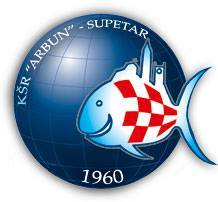 KLUB ZA ŠPORTSKI RIBOLOV NA MORU „ARBUN“ – Supetar Hrvatskih velikana 1 – 21 400 Supetar IZVJEŠĆE O RADU KLUBA U 2019.g.1.ČLANOVA  										    2522.REZULTATI ČLANOVA KLUBA NA SLUŽBENIM I REVIJALNIM NATJECANJIMALOV NA VELIKU RIBU DRŽAVNO PRVENSTVO U LOVU NA VELIKU RIBUSupetar (Brač)KŠR „ARBUN2“ - Siniša Mažar, Marij Motušić, Miro Vušković, Ante Gospodnetić – 1 . mistoKŠR „ARBUN1“ – Davor Šugar, Ivo Matas, Ante Kuzmanić, Vedran Vušković, bez plasmana PODVODNI RIBOLOV MEĐUŽUPANIJSKO PRVENSTVO JUŽNOG JADRANA Podgora Nikša Domančić, Mate Jakšić, Ivor Ivelić (barkarijol), bez plasmana  UDIČARENJE MEĐUŽUPANIJSKO PRVENSTVO U UDIČARENJU ŠTAPOM S OBALE (ž) Podgora    Tea Terzić - 48. misto pojedinačnoŽUPANIJSKO PRVENSTVO U UDIČARENJU UDIČARENJE ŠTAPOM S OBALE (ž)  Split, Zenta Tea Terzić – 7.misto pojedinačno Ivana Karlović – 11. misto Tea Terzć & Ivana Karlović – 4. misto ekipno ŽUPANIJSKO PRVENSTVO U UDIČARENJU UDIČARENJE ŠTAPOM S OBALE (U21) Krvavica  Tedi Žuvić – 3.misto pojedinačno i 3.misto ekipno, pratitelj Nedo PavišićŽUPANIJSKO PRVENSTVO U UDIČARENJU UDIČARENJE ŠTAPOM S BRODA (U21) Makarska  Tedi Žuvić – 3.misto pojedinačno ŽUPANIJSKO PRVENSTVO U LOVU IZ RUKE (Seniori) Supetar Tedi Žuvić – 8.misto pojedinačno Marij Motušić – 21.misto pojedinačnoDavor Šugar – 26.misto pojedinačnoĐani Bjažević – 28.misto pojedinačnoMiro Vušković – 37.misto pojedinačnoKRŠ „Arbun“ Supetar (Tedi Žuvić i Marij Motušić) – 6.misto ekipno LIGNJOLOVSutivan „Je bilo sriće“ 2019Ivo Matas i Davor Šugar – 2.misto 3.PLASMANI KLUBA NA ZAVRŠNIM LISTAMA ZA 2019.g.  LOV NA VELIKU RIBU KŠR „Arbun“ Supetar, 1.misto u Splitsko – dalmatinskoj županiji KŠR „Arbun“ Supetar, 1.misto u Republici Hrvatskoj  UDIČARENJELuigi Hržić (U16 obala), 14.misto u Splitsko – dalmatinskoj županijiTedi Žuvić (U21 obala), 3.misto u Splitsko – dalmatinskoj županijiTedi Žuvić (U21 brod), 3.misto u Splitsko – dalmatinskoj županijiTea Terzić (Seniorke), 7. misto u Splitsko – dalmatinskoj županiji LOV IZ RUKE Tedi Žuvić (Seniori), 8.misto u Splitsko – dalmatinskoj županijiKŠR „Arbun“ Supetar, ukupno 8.misto među klubovima u u Splitsko – dalmatinskoj županiji4.KLUPSKA PRVENSTVA PODVODNI RIBOLOV (13.04.) Klupski prvak u podvodnom ribolovu za 2019. je Ivor Ivelić (14950 bodova), 2.misto Ivica Jakšić (9810) a 3. Stipe Vladislavić (6066). Nastupilo je 12 podvodnjaka i po prvi put 3 juniora (Mate Jakšić, David Antonijević i Toni Papić) pod sudačkom palicom Nikše Trebotića i medicinskoj pratnji Dr.Eterovića. Sudački brod Ante Gospodnetić. Zona natjecanja bila je punta Kobile do plaže Divuje a zajednički ručak i proglašenje pobjednika u Milni. MEMORIJAL BARBA JAKŠE HRŽIĆA (13.04.) Pobjednici 4.memorijala su Ivor i Ivo Ivelić s barkarijolom Davorom Šugarom. Drugi su bili Ivica i Mate Jakšić (D.Šmit) a 3.Mate Glavinić i Jurislav Hržić (N.Matulić – Bobe). Nastupilo je 6 ekipa. Nagradu pojednicima uručili su Jerko I Zlata Hržić, sin i unuka barba Jakše Hržića.  UDIČARENJE Seniorke (23.3.) 1.Maja Vidaković, 2. Antonela Razmilić i 3. Tea Terzić. Nastupilo je 5 udičarki na prvenstvu održanom na predjelu vansjok mosta u Supetru. UDIČARENJE U16 (23.03.) 1. Luigi Hržić, 2. Petra Dragičević LOV IZ RUKE (23.03.) 1.Mate Jakšić, 2.Davor Šugar, 3. Tedi ŽuvićNa klupskim prvenstvima u udičarenju nastupilo je ukupno 23 članica i članova kluba a ulovljeno je ukupno 8,9 kg ribe. 5.DOMAĆINSTVA NATJECANJA KŠR „Arbun“ je u 20198.g. bio domaćin dva veća natjecanja, i to PH u lovu na veliku ribu i Županijskog prvenstva u lovu iz ruke za seniore. PRVENSTVO HRVATSKE U LOVU NA VELIKU RIBU (25. – 29.09.)U Supetru je od 25. – 29.09.održano 5.Prvenstvo Hrvatske u lovu na veliku ribu. Na prvenstvu je nastupilo ukupno 9 ekipa. Glavni sudac je bio Tonči Luketa a opunomoćenik HSŠRM-a Goran Baranović. Na PH po prvi su put nastupile dvije naše ekipe a ekipa KŠR „ARBUN 2“ - Siniša Mažar, Marij Motušić, Miro Vušković, Ante Gospodnetić  osvojila je n1.misto i naslov prvaka Hrvatske za 2019.g. dok je ekipa KŠR „ARBUN 1“ – Davor Šugar, Ivo Matas, Ante Kuzmanić, Vedran Vušković ostala bez plasmana. Inače, samo prvenstvo je obilježio dosta mali ulov a samo su dvije od devet ekipa ostvarile plasman. Naslov prvaka Hrvatske u lovu na veliku ribu je prvi naslov prvaka za Arbun u toj disciplini.  ŽUPANIJSKO PRVENSTVO U LOVU IZ RUKE ZA SENIORE/SENIORKE (02.06.) 02.lipnja 2019.g. smo bili domaćini ovogodišnjeg prvenstva SDŽ u lovu iz ruke za seniore/seniorke. Zona lova bio je supetarski brak a na prvenstvu je nastupilo ukupno 39 natjecatelja iz 11 klubova. Od naši članova na prvenstvu su nastupili Tedi Žuvić, Marij Motušić, Davor Šugar, Đani Bjažević i  Miro Vušković. Na natjecanju je ulovljeno 2202 kom ribe ukupne 157,8 kg. 6.OSTALOLIGNJOLOV 2018 (08.12.)Ulovljeno je ukupno 49 komada lignji (8,35 kg). Nastupilo je 14 posada i 8 natjecatelja s kraja. Ukupni pobjednici su ekipa MATAS (Ivo Matas i Ante Vrsalović), 2.misto je osvojila ekipa TORNADO a 3.ekipa MJEŠOVITI.AKCIJA ČIŠĆENJA PODMORJA SUPETARSKOGA PORTA (08.10.) Akciju čišćenja podmorja supetarskega porta održali smo 08.10.u suradnji sa Crvenim križom Brač pod nazivom „Crveni križ u pšlavom okviru“. U akciji je sudjelovalo 20 –ak članova kluba. LIKOVNA RADIONICAPočetko studenog u našim je klupskim prostorijama počela s radom umjetnička radionica koju vodi Nada Hržić, inače kći našeg barba Jakše. Radionica se održava dva puta tjedno a na istoj sudjeluje 10-ak djece. EKOLOŠKA AKCIJA ČIŠĆENJA PODMORJA U PUČIŠĆIMANa ekološkoj akciji čišćenja podmoraj u Pučišćima sudjelovalo je troje naših članova – Mate Jakšić, David Antonijević i Toni Papić. DICA MORA I BEZ PLASTIKE U 2019.gs mo bili dijelom ekološko – edukativnog projekta DICA mora, zajedno s Gradom Supetrom, KD „Grad“ iz Supetra, DVD Supetar, Crvenuim križom i FLAGO-om Brač. U sklopu tog projketa donijeli smo odluku kako KŠR „Arbun“ s 01.01.2020.g. postaje klub bez plastike. DAVOR ŠUGAR U IO ŽSŠRM-a Naš član, Davor Šugar izabran je za člana Izvršnog odbora Županijskog saveza za športski ribolov na moru na mandat od 4 godine. NAGRADE I PLAKETE Plaketa za 2.misto u Splitsko – dalmatinskoj županiji u podvodnom ribolovu. Plaketa za 3.misto u Splitsko – dalmatinskoj županiji u lovu na veliku ribu. 7.POSTAVLJANJE SIGURNOSNIH PLUTAČA NA PLAŽAMAKao i ranijih godina članovi KŠR „Arbun“ su postavljali sigurnosne plutače za Grad Supetar i Svpetrvs hotele d.d. u tijeku pripreme turističke sezone. Taj su posao za klub besplatno odradili članovi kluba – natjecatelji u podvodnom ribolovu kojima se i ovom prilikom zahvaljujemo na angažmanu, posebno Ivoru Iveliću. 8.ZAKLJUČAK Hvala od srca svima onima koji su na bilo koji način pomogli u radu kluba u protekloj godini i čestitam svima na rezultatima koje smo zajedno ostvarili. Iza nas je godina u kojoj smo postali prvaci Hrvatske u lovu na veliku ribu po prvi put u povijesti kluba. Posebne čestitke i Tediju Žuviću koji se s dva natjecanja vratio s čak tri medalje, dvije pojedinačni i jednom ekipnom. Od srca hvala svim članovima kluba, svim članovima u upravljačkim tijelima kluba i svim volonterima na njihovom doprinosu u razvoju kluba. Veliko hvala svim našim sponzorima, posebno Gradu Supetru i Svpetrvs hotelima d.d., Turističkoj zajednici Grada Supetra. Komunalnom društvu „Grad“, Lučkoj upravi SDŽ , Elekti C i Cvitanovic d.o.o. bez čije pomoći ništa ovo ne bi bilo moguće. Hvala i svim drugim mnogobrojnim sponzorima što su nas pratili u protekloj godini. Ivan Cvitanić, predsjednik 